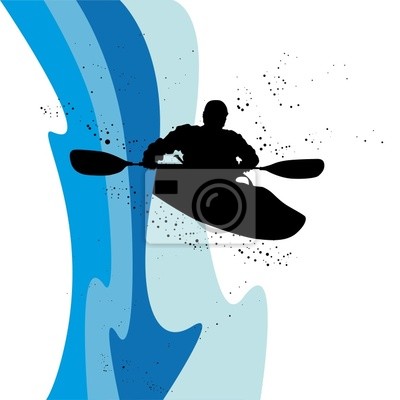 Чемпионат Иркутской области по спортивному туризму на  водных дистанциях            «Лангатуй – 2024»25 - 26 мая 2022 г.						Слюдянский районИнформационный бюллетень №11. Место и время проведения25 - 26 мая 2024 г. Слюдянский район, правый берег реки Хара – Мурин, выше автомобильного мостаЦентр соревнований – порог Лангатуйский река Хара - Мурин.2. Главная судейская коллегияГлавный судья: Моргунов Олег Анатольевич, СС2К, г. Ангарск, тел. 89086434636.Главный секретарь: Ярунина Виктория Васильевна, СС1К, г. Ангарск, тел. 89027647825.3. Программа соревнований                                              4. Участники соревнований	4.1 Соревнования проводятся в возрастной группе мужчины/женщины (22 года и старше). Согласно Правил по Спортивному туризму «на всех соревнованиях, кроме первенства России, спортсмены возрастной группы юниоры/юниорки (16-21 лет) имеют право принимать участие в следующей старшей возрастной группе, если это не противоречит требованиям таблицы 2.1 Регламента».	4.2 К участию в соревнованиях допускаются спортивные коллективы, клубы, команды школ, отдельные спортсмены Иркутской области. Делегация более 6 человек предоставляет судью. Количество делегаций от одной организации не ограничено.	4.3 К участию в соревнованиях допускаются спортсмены, внесённые в официальную заявку, имеющие договор о страховании жизни и здоровья от несчастных случаев, включая риски соревнований, действующий на период проведения соревнований.4.4 Основанием для допуска спортсмена к соревнованиям по медицинским заключениям является официальная заявка с отметкой «Допущен» напротив каждой фамилии спортсмена с подписью врача по лечебной физкультуре или врача по спортивной медицине и заверенной личной печатью, при наличии подписи с расшифровкой ФИО врача в конце заявки, заверенной печатью допустившей спортсмена медицинской организации, имеющей лицензию на осуществление медицинской деятельности, перечень работ и услуг которой включает лечебную физкультуру и спортивную медицину.	4.5 Возраст и спортивная квалификация участников соревнований должны удовлетворять требованиям Правил по спортивному туризму проведения соревнований по группе дисциплин «дистанция–водная» и раздела 4 данного положения.	4.6 Состав экипажей мужские/смешанные.            4.7.Спортсмены без спортивного разряда допускаются к участию на дистанции в классе 2 по допуску Главного судьи после подписания документа о том, что их квалификация и опыт удовлетворяет условиям дистанции 2 класса.5. Требования к участникам соревнований.Участники соревнований должны иметь специальное снаряжение для обеспечения лич-ной безопасности: каски-шлемы, спасательные жилеты, гидрокостюмы и снаряжение для проведения спасательных работ, отвечающее требованиям маршрута 2 категории сложности.Проживание и питание в полевых условиях организуется участниками самостоятельно. Участники должны иметь страховку от несчастного случая и медицинский допуск. Прослушать инструктаж по технике безопасности и предоставить письменное согласия на участие в экстремальных соревнованиях по спортивному туризму на водных дистанциях с прохождением порога 3 категории сложности.6. Финансовые условия   Расходы, связанные с награждением победителей медалями и грамотами, связанные с оплатой питания судейской бригаде, медицинское обеспечение, приобретение снаряжения – осуществляются за счет стартовых взносов участников соревнований (стартовый взнос 300 руб. за каждую дистанцию с одного участника соревнований, являющихся представителем спортивного клуба - члена ФСТ ИО, и 350 руб. за каждую дистанцию с одного участника соревнований, не являющихся представителем спортивного клуба - члена ФСТ ИО).7. Документация11.1. В комиссию по допуску предоставляются:- заявка на участие в соревнованиях, заверенная руководителем командирующей организации и руководителем медицинского учреждения;- приказ командирующей организации о направлении команды на соревнования с записью о назначении ответственного за жизнь и здоровье участников соревнований;- документ, подтверждающий личность участника;- целевая медицинская справка на данные соревнования, если в официальной заявке на данного спортсмена отсутствует допуск врача;- договор о страховании от несчастного случая (оригинал);- зачетная квалификационная книжка спортсмена.Приложение № 2                   В ГлАвную Судейскую коллегиюЗаявка на Участие В Чемпионате Иркутской области по спортивному туризму на  водных дистанциях            «Лангатуй – 2024»от ____________________________________________________________(название команды, город, клуб и т.п.)_______________________________________________________________вид соревнований________________________________________________(командное, личный зачет, вид средства сплава)Участники команды (экипажа) в количестве ____________ человек допущены для                                                                                                 (письменно)участия в соревнованиях Врач ____________ (_______________)                 (подпись)             (расшифровка подписи)«____» __________ 20_ г. печатьРуководитель организации ____________ (_______________)                                                               (подпись)            (расшифровка подписи)«____» __________ 20_ г. ПечатьВремяПрограммаМесто25 мая25 мая25 мая9.30 – 11.00Регистрация участников, работа мандатной комиссииБазовый лагерь, правый берег реки Хара – Мурин, выше автомобильного моста9.30 – 11.00Базовый лагерь, правый берег реки Хара – Мурин, выше автомобильного моста12.00Совещание с представителями командЛевый берег Хара-Мурин, переправа ниже Лангатуйского порога12.20Открытие соревнованийЛевый берег Хара-Мурин, переправа ниже Лангатуйского порогас 12.30Работа технической комиссии и службы безопасности по допуску участников к соревнованиямЛевый берег Хара-Мурин, 200 метров выше Лангатуйского порога13.00Старт соревнований по Спортивной дистанции -  дистанция водная – катамаран-2, 3 класс, две попытки;дистанция водная – катамаран-4, 3 класс, две попытки.Левый берег Хара-Мурин, 200 метров выше Лангатуйского порога26 мая26 мая26 мая10.00Дистанция – водная командная гонка, 2 класс, смешанный экипаж (катамаран 4 + катамаран 2)Правый берег Хара-Мурин,  в районе базового лагеря14.00Награждение и закрытие соревнованийБазовый лагерь, правый берег реки Хара – Мурин, выше автомобильного моста№ФИО участникаДомашний адрес, телефонДАТА И ГОД
рожденияСПОРТИВНЫЙ
РАЗРЯД Класс суднаМЕДИЦИНСКИЙ
ДОПУСК      Слово «ДОПУЩЕН»,
подпись и печать врача напротив каждого участника1234567